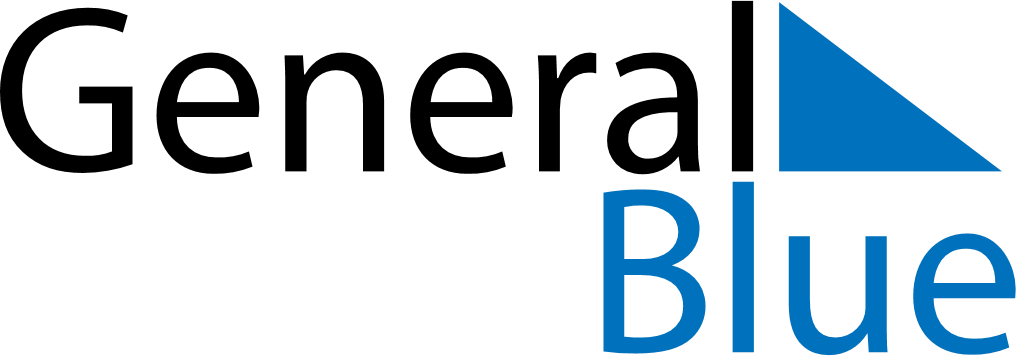 October 2024October 2024October 2024October 2024October 2024October 2024Jasper Park Lodge, Alberta, CanadaJasper Park Lodge, Alberta, CanadaJasper Park Lodge, Alberta, CanadaJasper Park Lodge, Alberta, CanadaJasper Park Lodge, Alberta, CanadaJasper Park Lodge, Alberta, CanadaSunday Monday Tuesday Wednesday Thursday Friday Saturday 1 2 3 4 5 Sunrise: 7:53 AM Sunset: 7:29 PM Daylight: 11 hours and 36 minutes. Sunrise: 7:55 AM Sunset: 7:27 PM Daylight: 11 hours and 32 minutes. Sunrise: 7:57 AM Sunset: 7:25 PM Daylight: 11 hours and 27 minutes. Sunrise: 7:59 AM Sunset: 7:22 PM Daylight: 11 hours and 23 minutes. Sunrise: 8:00 AM Sunset: 7:20 PM Daylight: 11 hours and 19 minutes. 6 7 8 9 10 11 12 Sunrise: 8:02 AM Sunset: 7:18 PM Daylight: 11 hours and 15 minutes. Sunrise: 8:04 AM Sunset: 7:15 PM Daylight: 11 hours and 11 minutes. Sunrise: 8:06 AM Sunset: 7:13 PM Daylight: 11 hours and 7 minutes. Sunrise: 8:07 AM Sunset: 7:11 PM Daylight: 11 hours and 3 minutes. Sunrise: 8:09 AM Sunset: 7:08 PM Daylight: 10 hours and 59 minutes. Sunrise: 8:11 AM Sunset: 7:06 PM Daylight: 10 hours and 55 minutes. Sunrise: 8:13 AM Sunset: 7:04 PM Daylight: 10 hours and 51 minutes. 13 14 15 16 17 18 19 Sunrise: 8:14 AM Sunset: 7:01 PM Daylight: 10 hours and 47 minutes. Sunrise: 8:16 AM Sunset: 6:59 PM Daylight: 10 hours and 42 minutes. Sunrise: 8:18 AM Sunset: 6:57 PM Daylight: 10 hours and 38 minutes. Sunrise: 8:20 AM Sunset: 6:55 PM Daylight: 10 hours and 34 minutes. Sunrise: 8:22 AM Sunset: 6:52 PM Daylight: 10 hours and 30 minutes. Sunrise: 8:23 AM Sunset: 6:50 PM Daylight: 10 hours and 26 minutes. Sunrise: 8:25 AM Sunset: 6:48 PM Daylight: 10 hours and 22 minutes. 20 21 22 23 24 25 26 Sunrise: 8:27 AM Sunset: 6:46 PM Daylight: 10 hours and 18 minutes. Sunrise: 8:29 AM Sunset: 6:44 PM Daylight: 10 hours and 14 minutes. Sunrise: 8:31 AM Sunset: 6:42 PM Daylight: 10 hours and 10 minutes. Sunrise: 8:33 AM Sunset: 6:39 PM Daylight: 10 hours and 6 minutes. Sunrise: 8:34 AM Sunset: 6:37 PM Daylight: 10 hours and 2 minutes. Sunrise: 8:36 AM Sunset: 6:35 PM Daylight: 9 hours and 59 minutes. Sunrise: 8:38 AM Sunset: 6:33 PM Daylight: 9 hours and 55 minutes. 27 28 29 30 31 Sunrise: 8:40 AM Sunset: 6:31 PM Daylight: 9 hours and 51 minutes. Sunrise: 8:42 AM Sunset: 6:29 PM Daylight: 9 hours and 47 minutes. Sunrise: 8:44 AM Sunset: 6:27 PM Daylight: 9 hours and 43 minutes. Sunrise: 8:46 AM Sunset: 6:25 PM Daylight: 9 hours and 39 minutes. Sunrise: 8:47 AM Sunset: 6:23 PM Daylight: 9 hours and 35 minutes. 